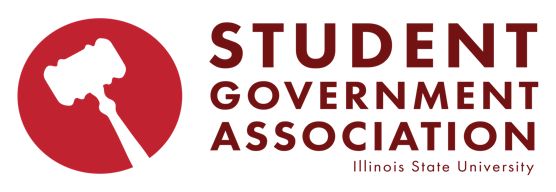 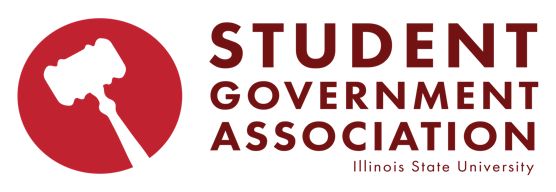 Call to Order-Land Acknowledgement“Illinois State University was built on the land of multiple native nations. These lands were the traditional birthright of Indigenous people who were forcibly removed and have faced centuries of struggle for survival and identity in the wake of dispossession and displacement. We would like to acknowledge that we are on the lands that were once home to the Illini, Peoria, Myaamia, Kaskaskia, Odawa, Meskwaki, Ojibwe, and Chickasaw Nations. Due to colonial encroachment and displacement to the Fox, Potawatomi, Sauk, Shawnee, Winnebago, Ioway, Mascouten, Piankashaw, Wea, and Kickapoo Nations were forcibly removed. We also express honor to those Indigenous people who we may have excluded in this acknowledgment due to erasure and historical inaccuracy.” -Roll Call-Public Comment-Caucus:	- Kaylee Sugimoto, the Vidette-Approval of the Minutes 	-11.30.22Executive Officer Reports-Student Body President (Patrick Walsh)-Student Body Vice President (Grant Chassy)-Student Body Chief of Staff (Sarah DeNeve)Assembly Officer Reports-President of the Assembly (Alex Duffy)-Vice President of the Assembly (Braxton Myers) -Secretary of the Assembly (Zoe Smith)Advisor Reports-(A. Morgan)Executive Cabinet Member Reports -Secretary of Sustainability (Haley Cepek)-Secretary of Public Relations (Emma Beddow)-Secretary of Diversity Affairs (Patrick Flores)-Secretary of IT (Jacob Soto)-Secretary of Administrative Compliance (Mikayla Blum)-Secretary of Non-Traditional Student Experience (Zach Roy)-Secretary of College Affordability (Kerem Tasdan) Senator Group Reports-On Campus Senators (Jimmy Holmes)-Off Campus Senators (Braxton Myers)-Student Life Senators (Rhiannon Graham)Internal Committee Reports-Civic Engagement (Paige Hofstetter)-Finance & Allocation (Cobi Blair)-Membership & Outreach (Eduardo Monk)-Policies & Procedures (Megan Fulton)Ex-Officio Reports- CPC (Angelina Adams) -ALAS (Daniela Vargas)-Pride (Lu Bonilla)-ARH (Josh Ririe) -Student Trustee (Ash Ebikhumi)Information Items:-Resolution .22: Mental Health Days -Resolution .23: Municipal Level, Election Day-Amendment to the Legislative Bylaws Implementing Preferential Voting in Future Legislative Executive Elections Action Items Passing of the GavelAdjournment of the Meeting HARD STOP: 10:00 PM 